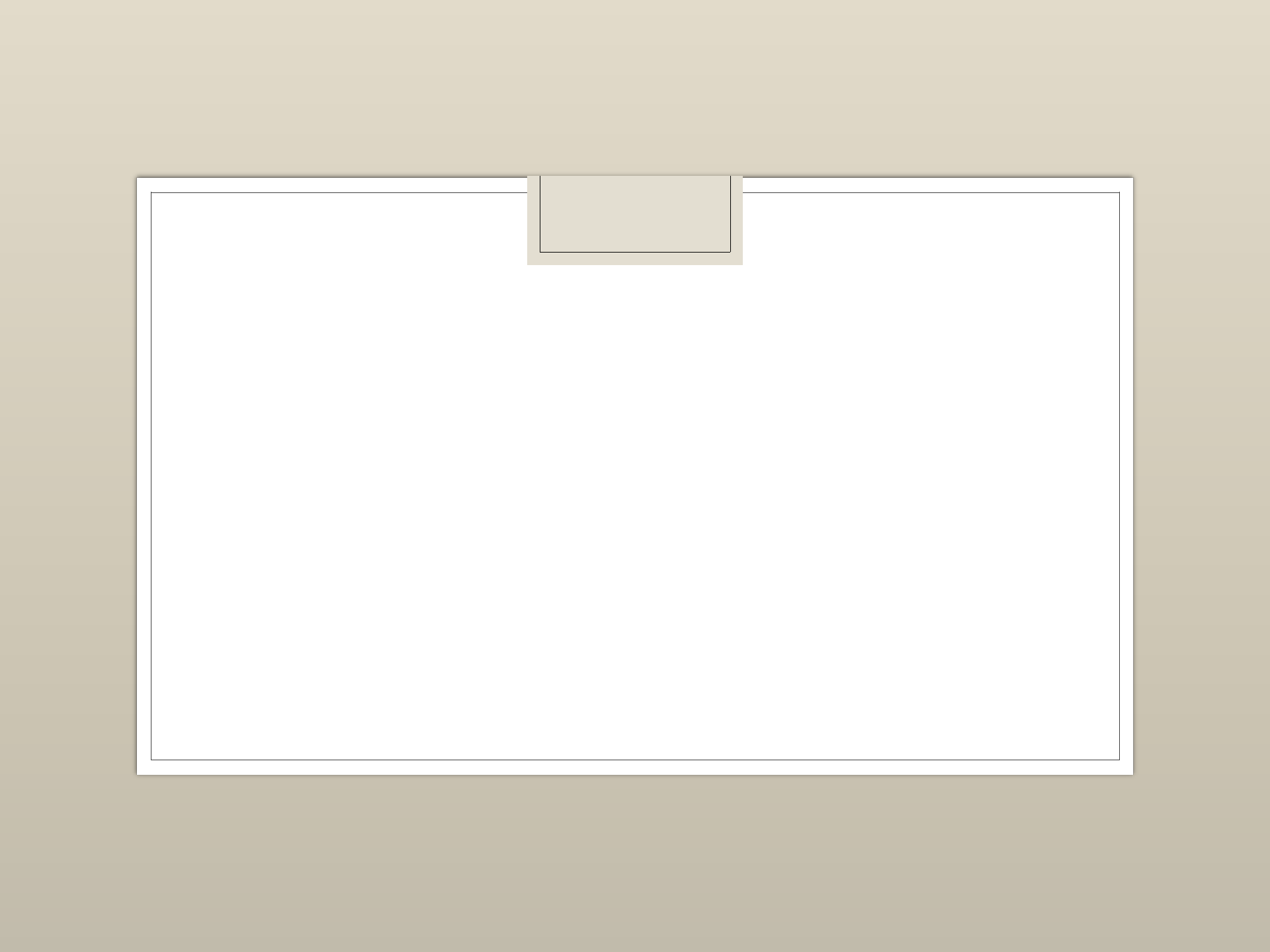 ΟΙ ΘΕΟΙ ΠΟΥ ΛΑΤΡΕΥΑΝ ΟΙ ΑΡΧΑΙΟΙ ΕΛΛΗΝΕΣ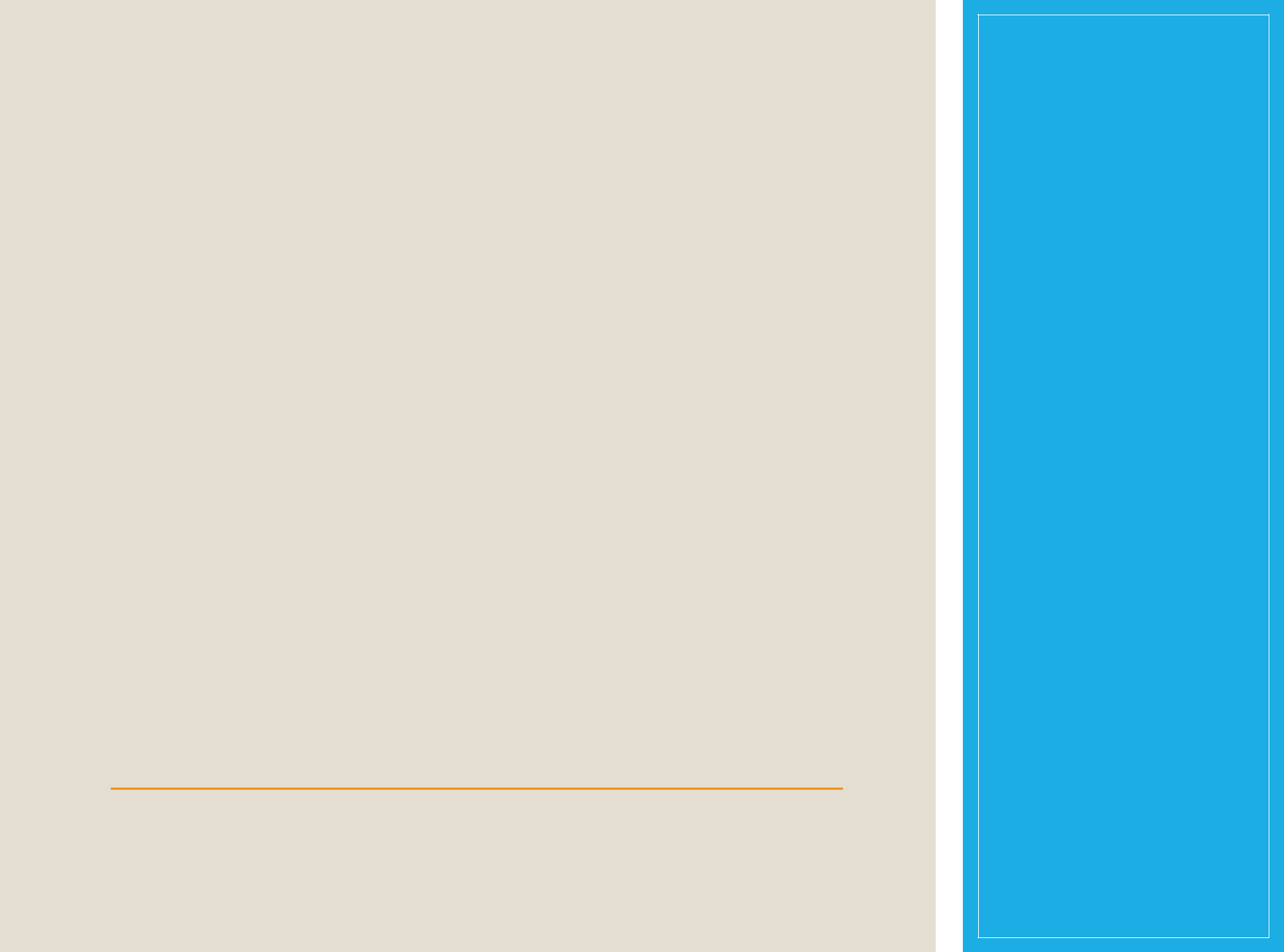 Στο σύνδεσμο που ακολουθεί θα βρείτε το βιβλίο Ιστορία Γ’ Δημοτικού, Από τη μυθολογία στην Ιστορία. Στην ενότητα 1 στις σελίδες 11-18 υπάρχει υλικό για τους θεούς που λάτρευαν οι αρχαίοι Έλληνες. Αφού διαβάσεις, προσπάθησε να να κάνεις τις πιο κάτω εργασίες. http://ebooks.edu.gr/modules/ebook/show. php/DSDIM-C103/737/4823,21998/Στον ακόλουθο σύνδεσμο μπορείτε να δείτε βίντεο για τους θεούς του Ολύμπου.https://www.youtube.com/watch?v=jUWdAx OPPqw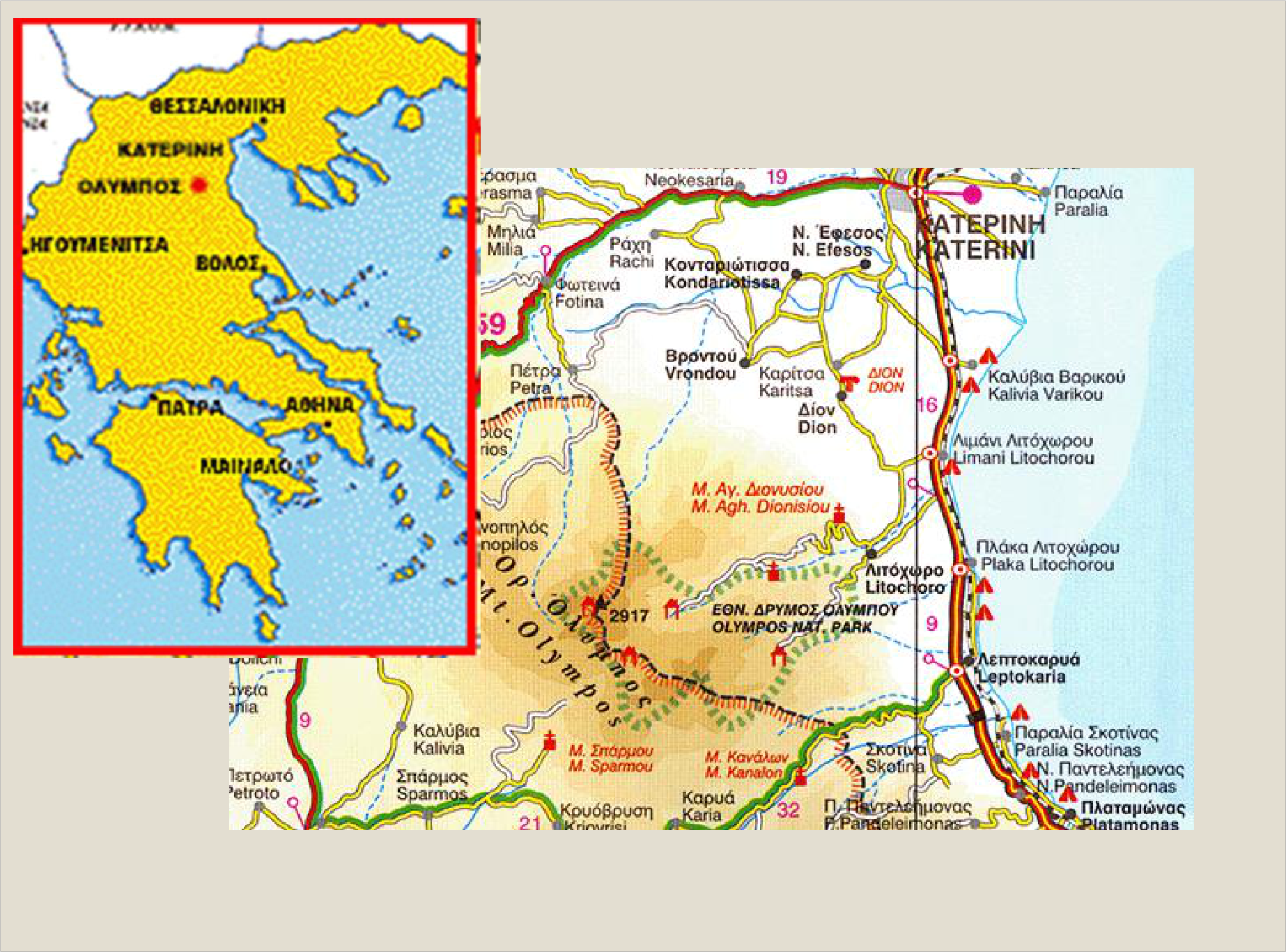 Ιδιότητα: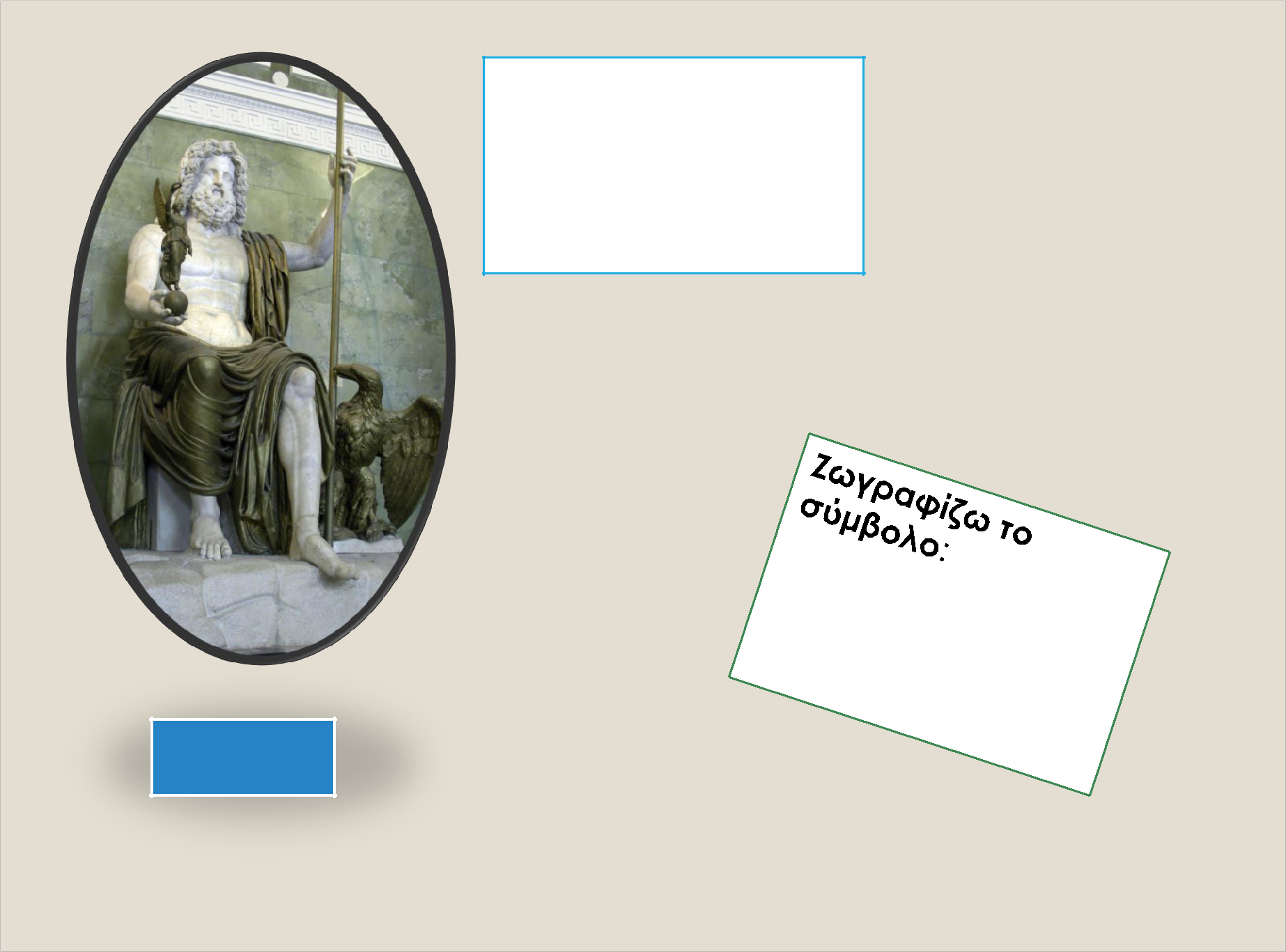 ΔίαςΙδιότητα: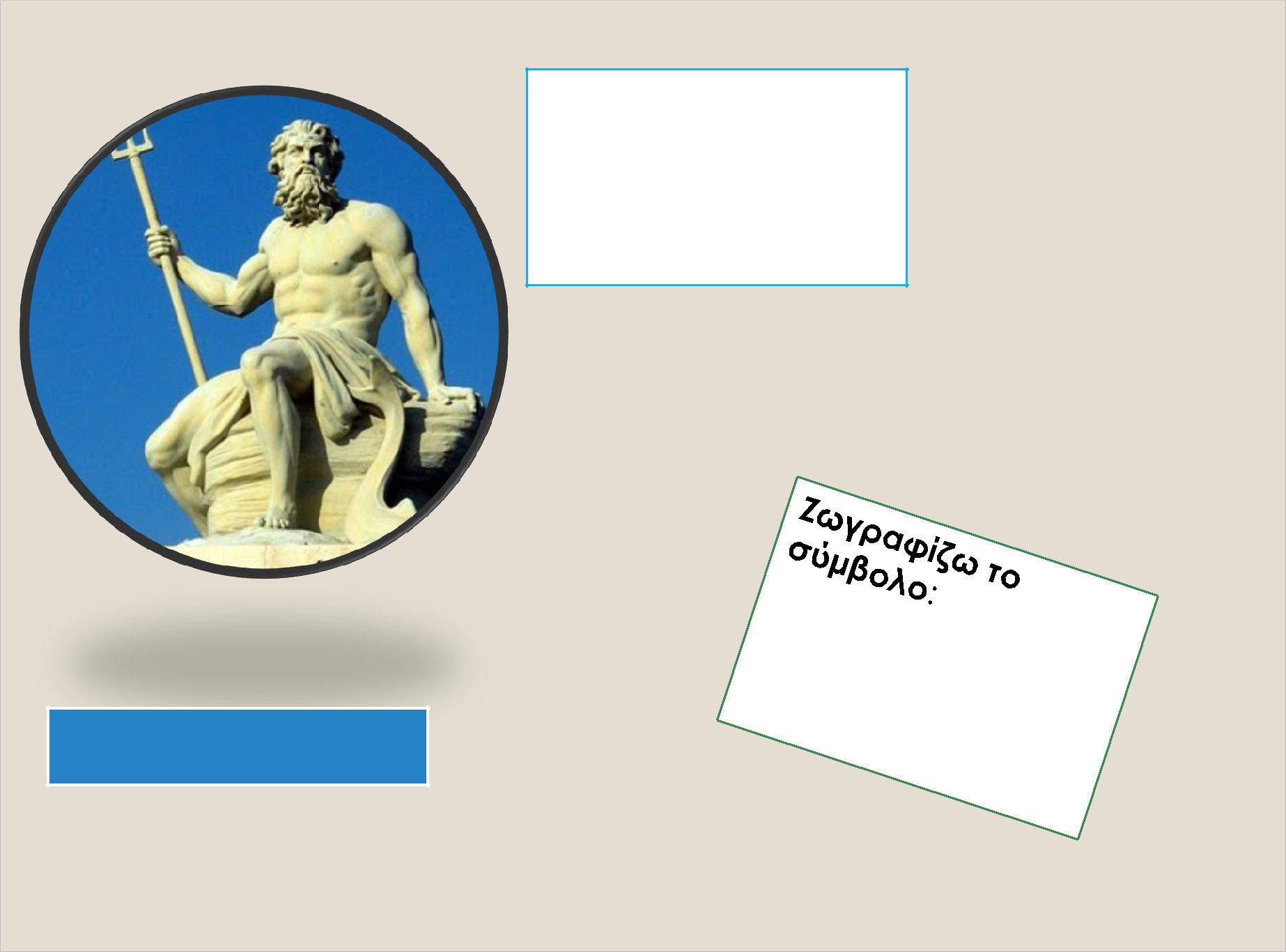 ΠοσειδώναςΙδιότητα: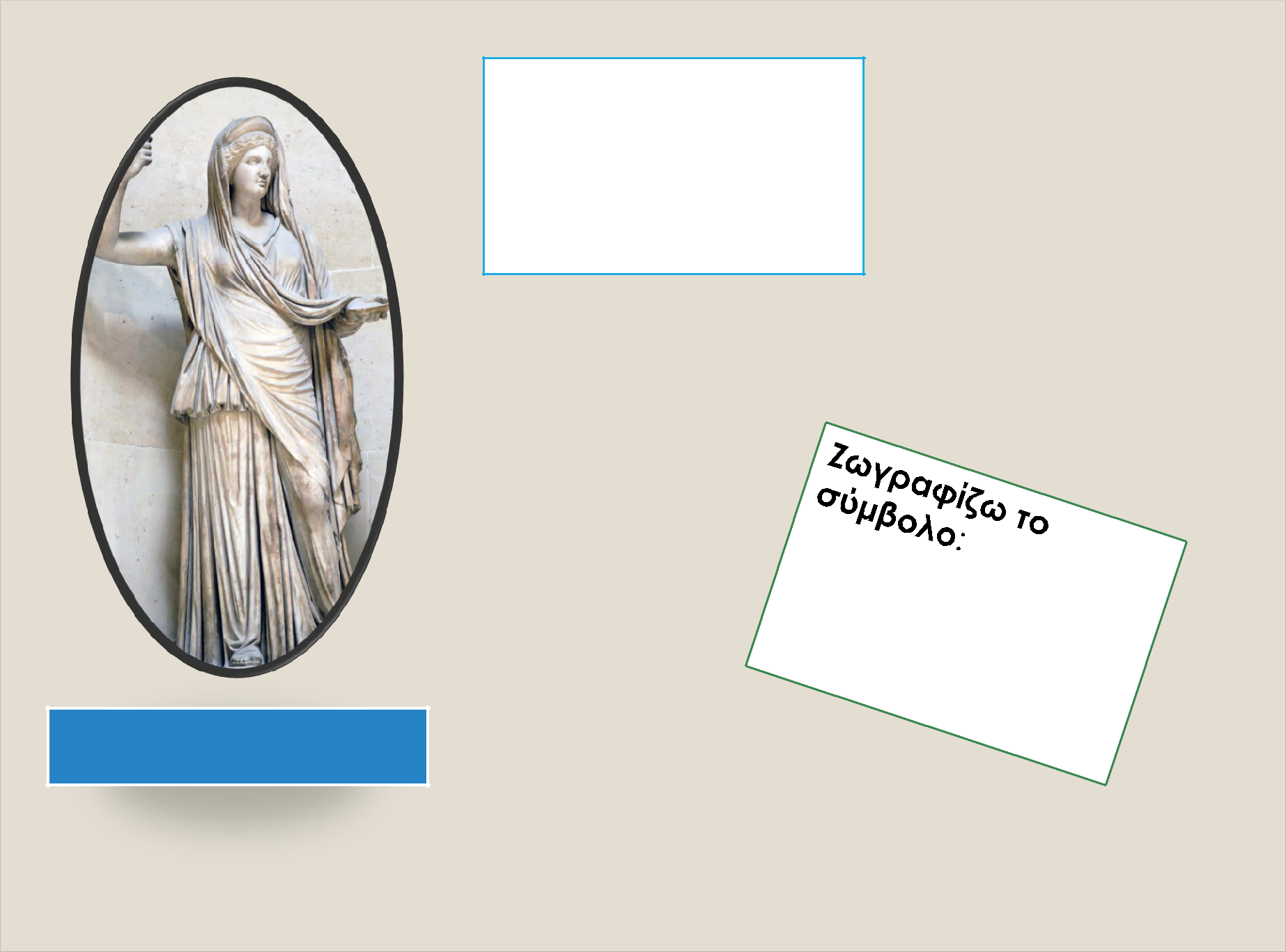 ΉραΙδιότητα: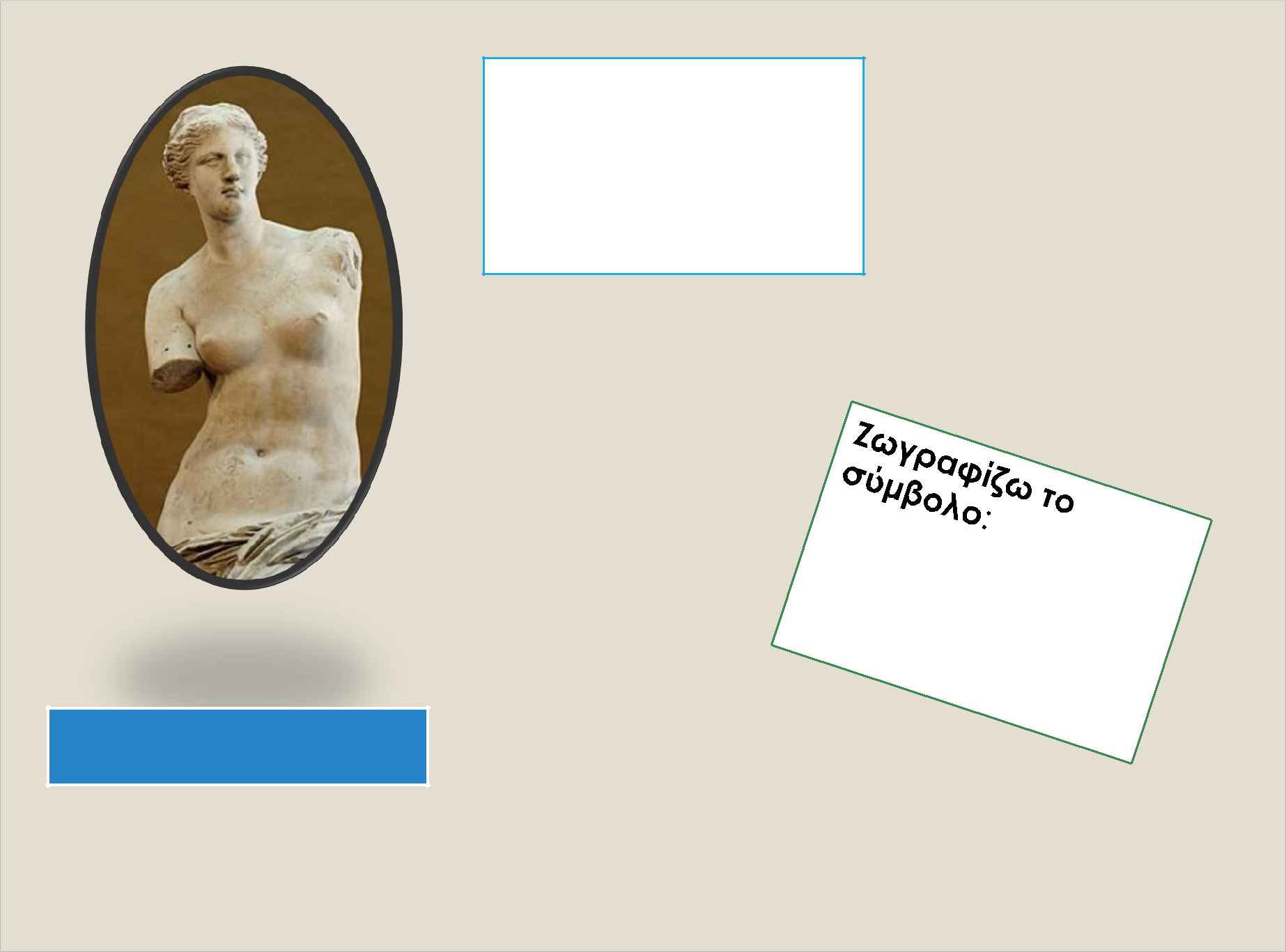 ΑφροδίτηΙδιότητα: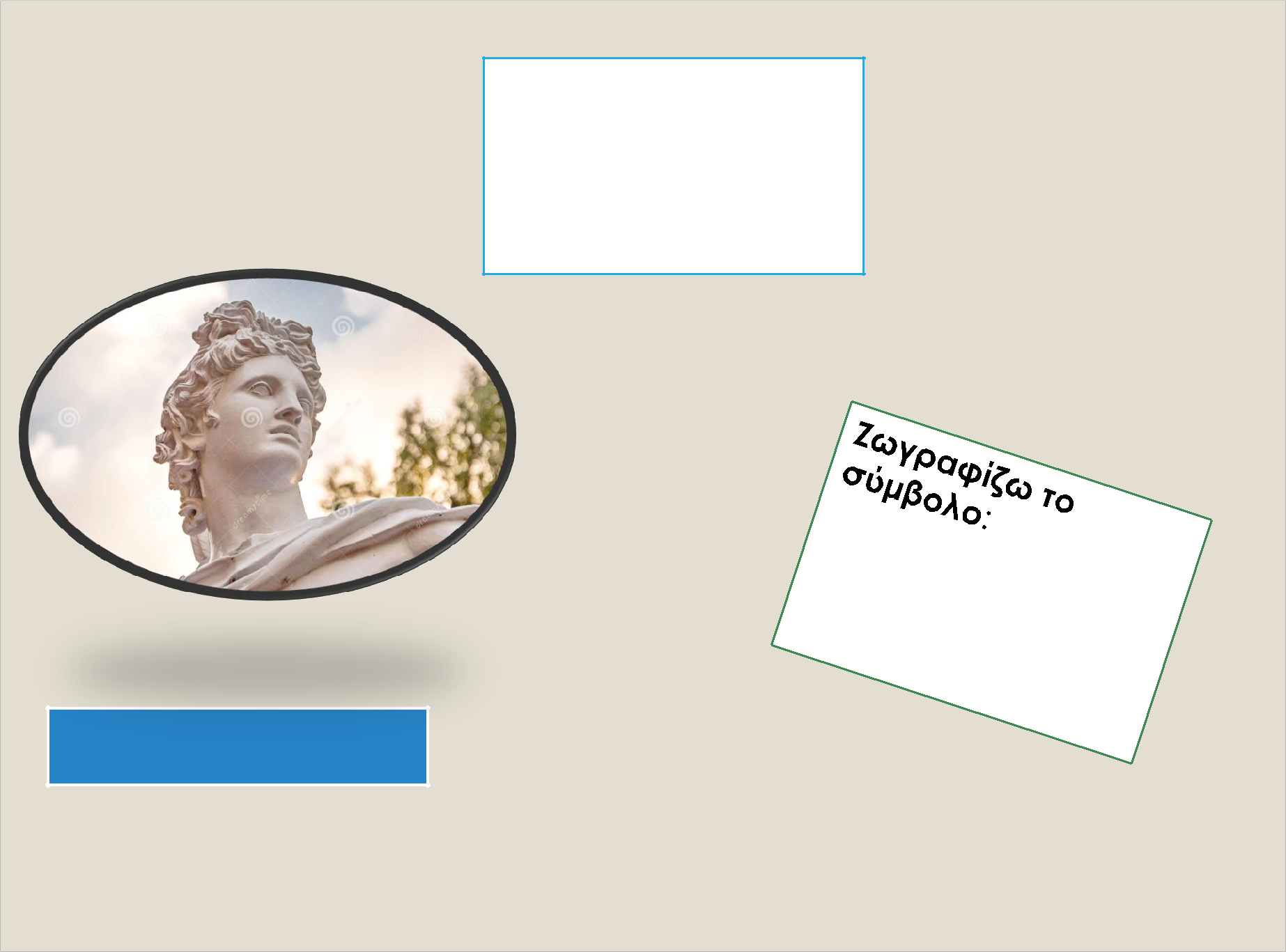 ΑπόλλωναςΙδιότητα: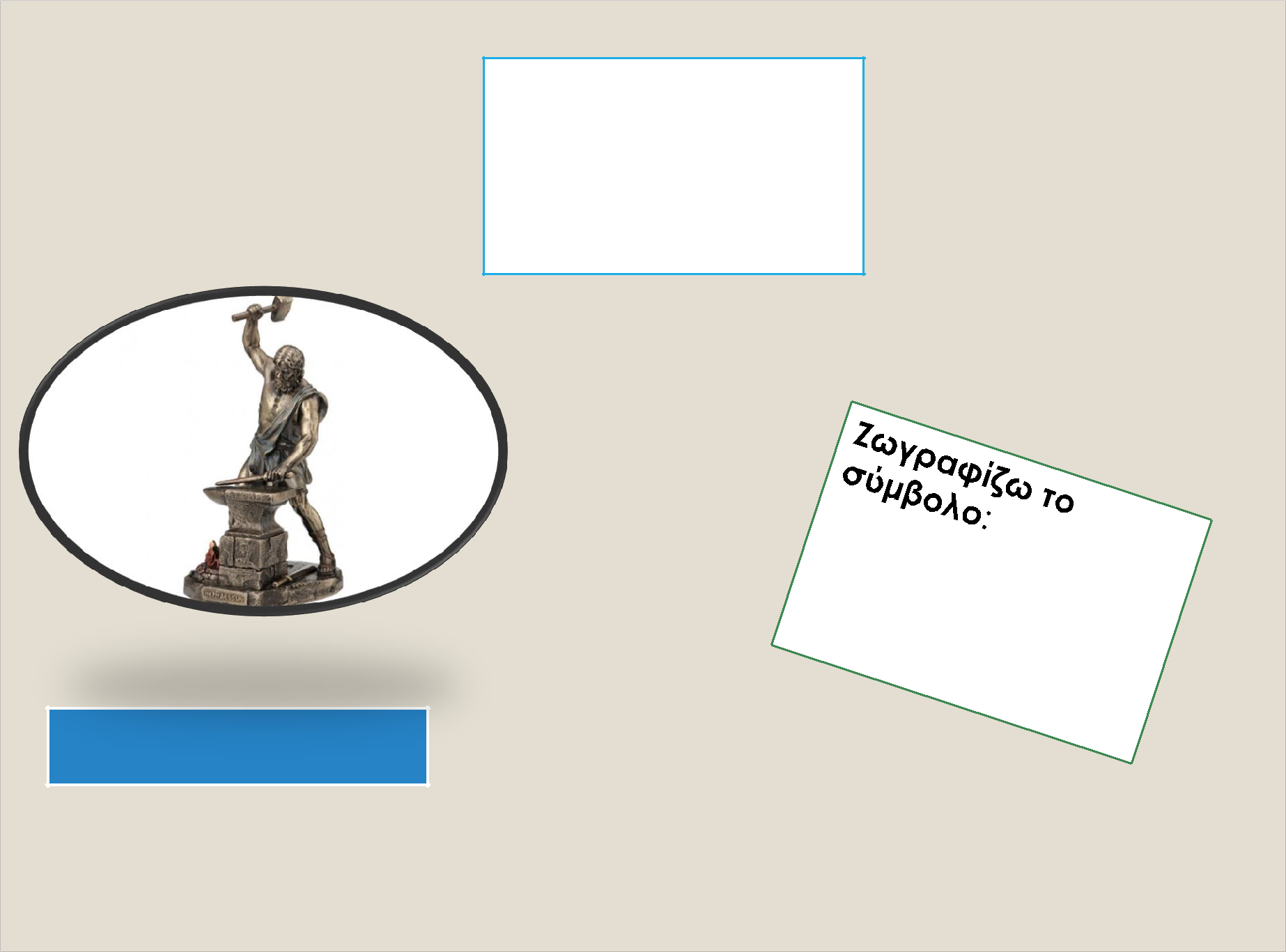 ΉφαιστοςΙδιότητα: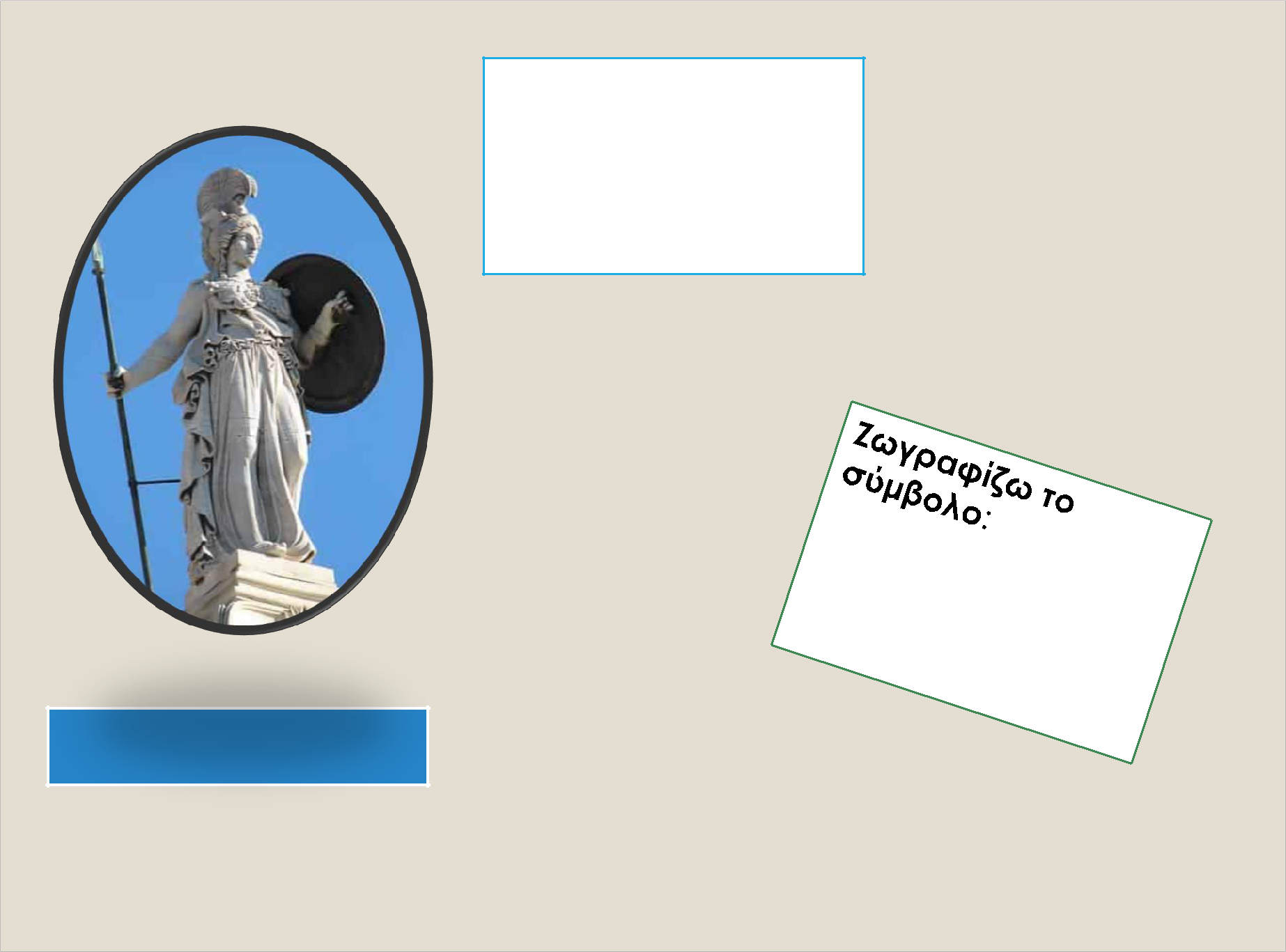 ΑθηνάΙδιότητα: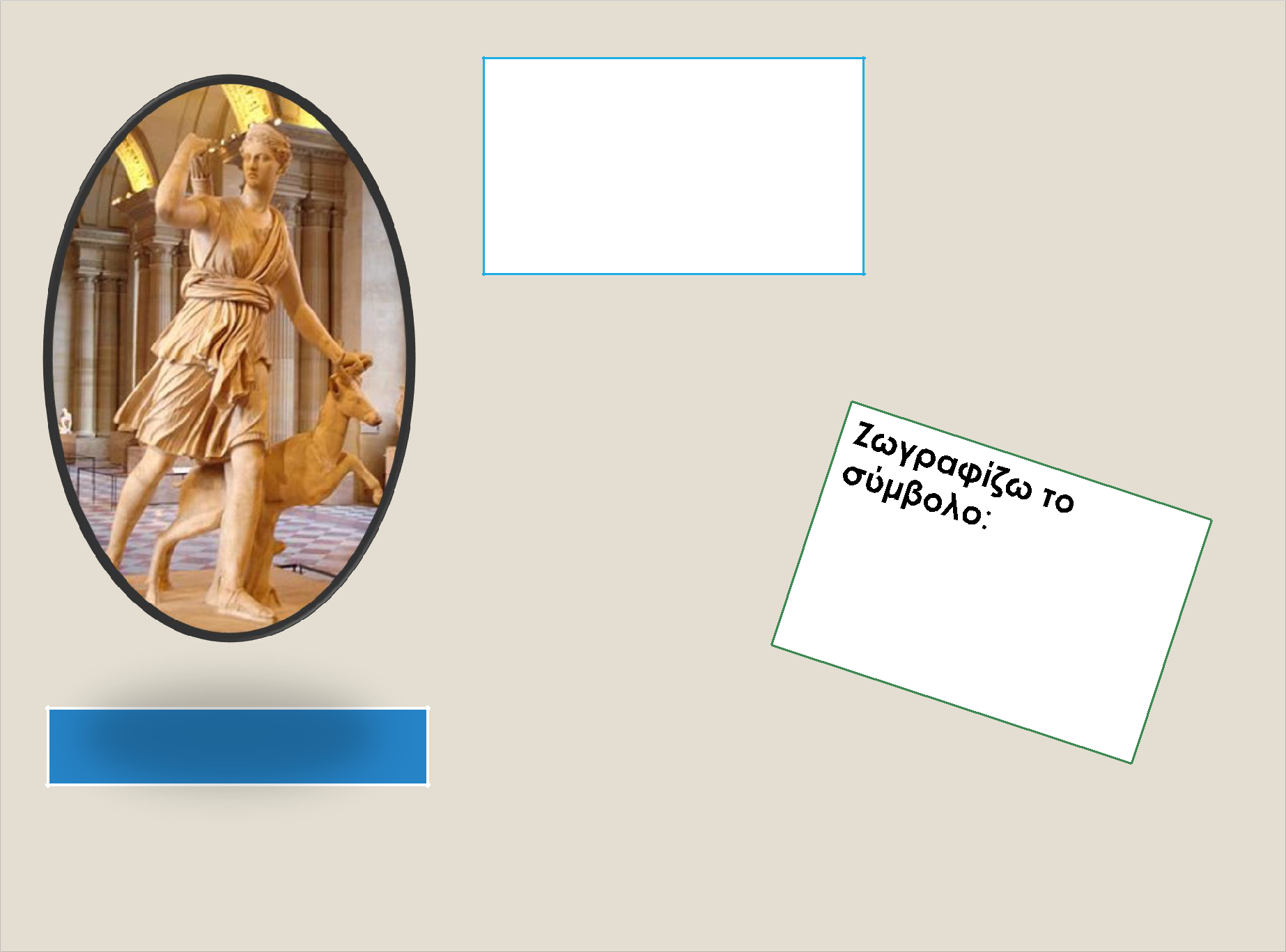 ΆρτεμιςΙδιότητα: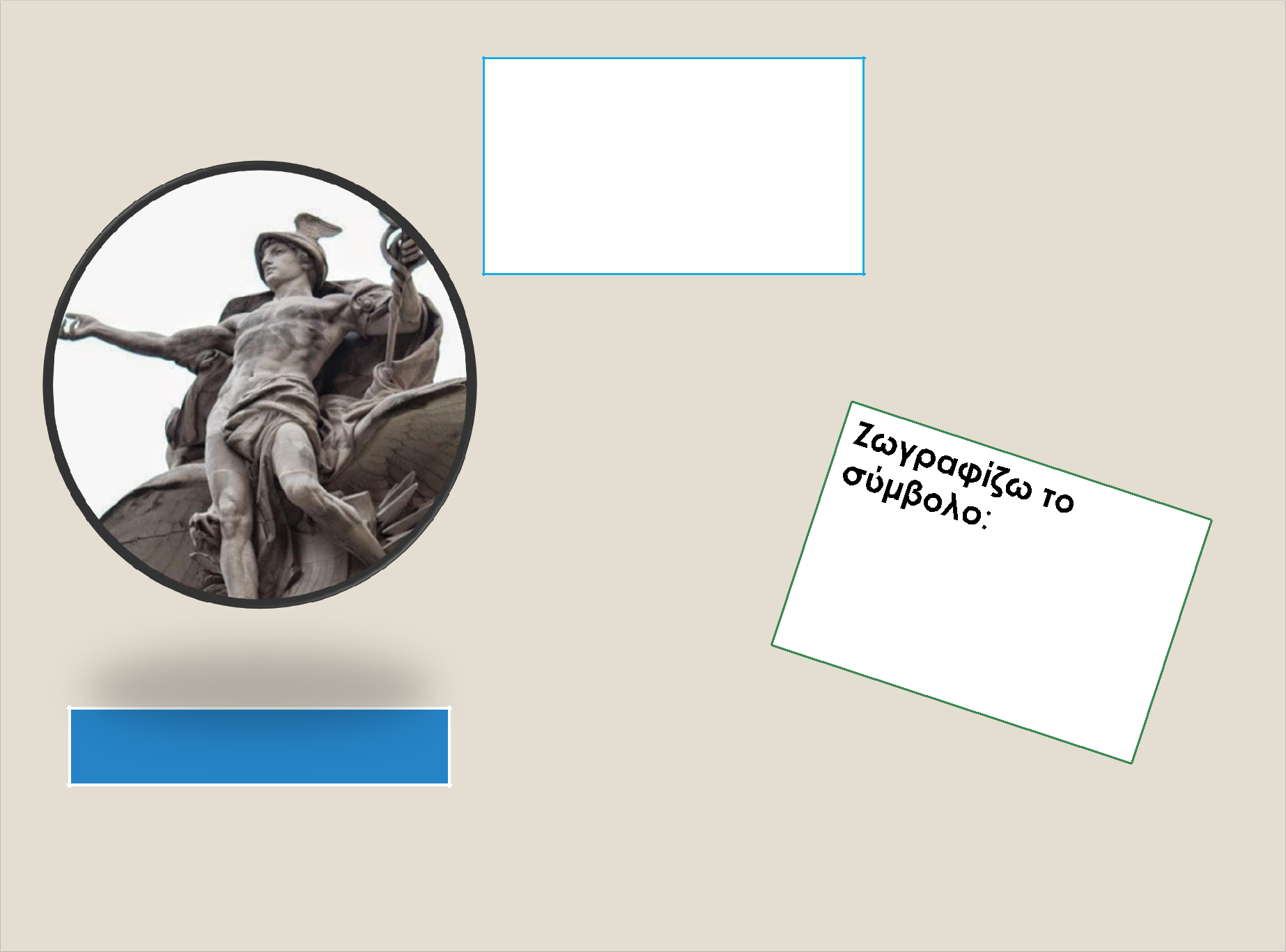 ΕρμήςΙδιότητα: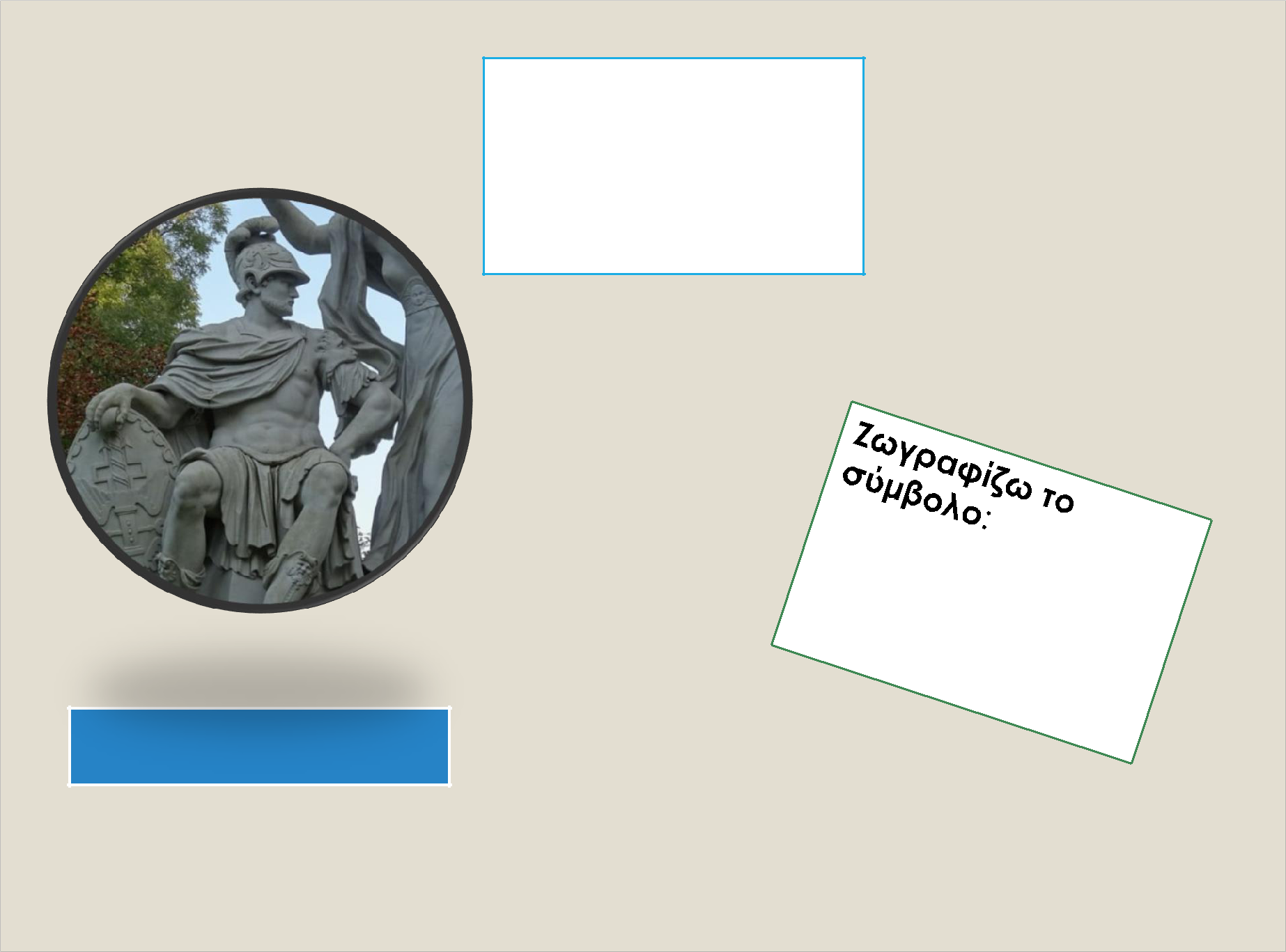 ΆρηςΙδιότητα: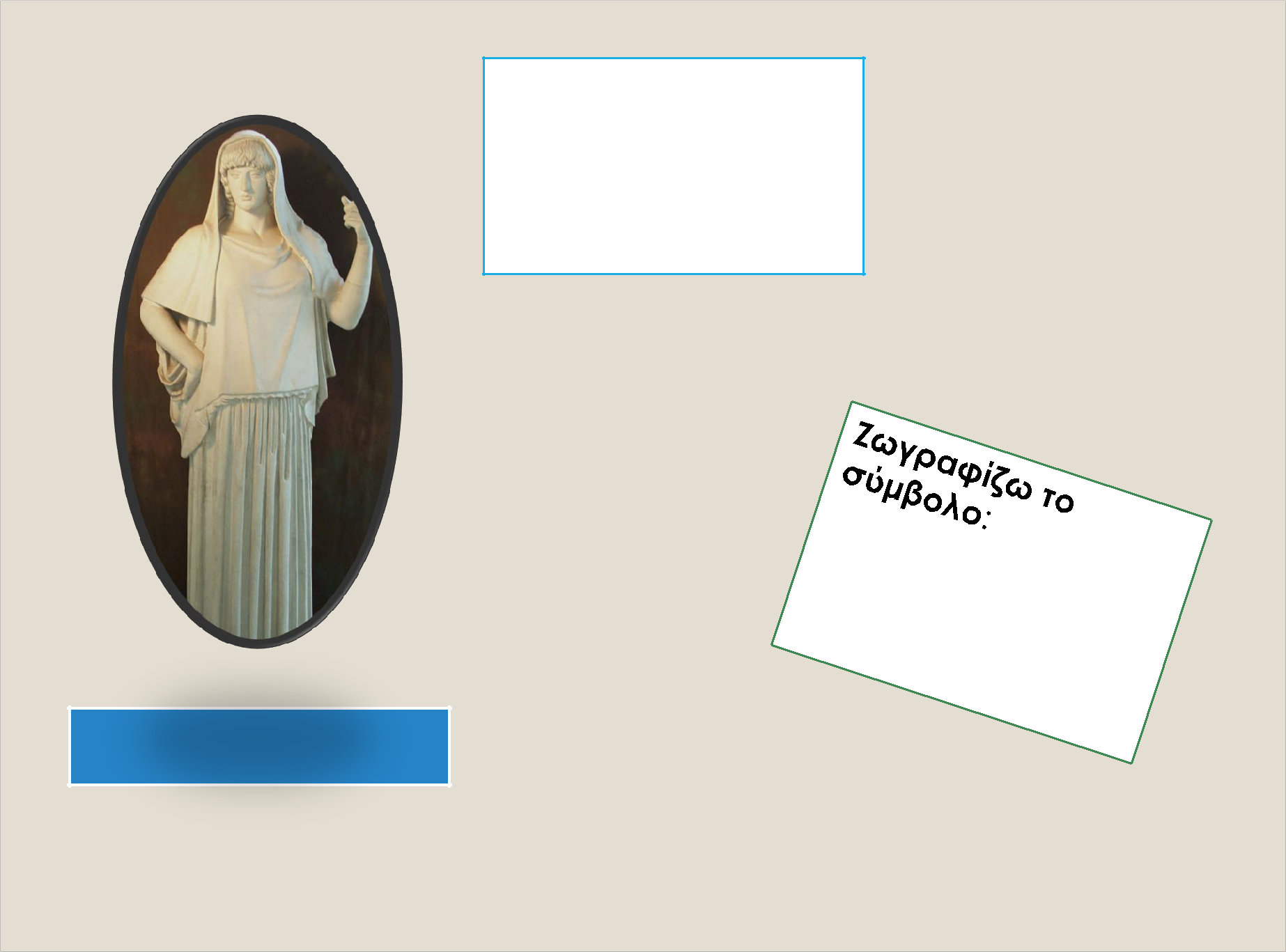 ΕστίαΙδιότητα: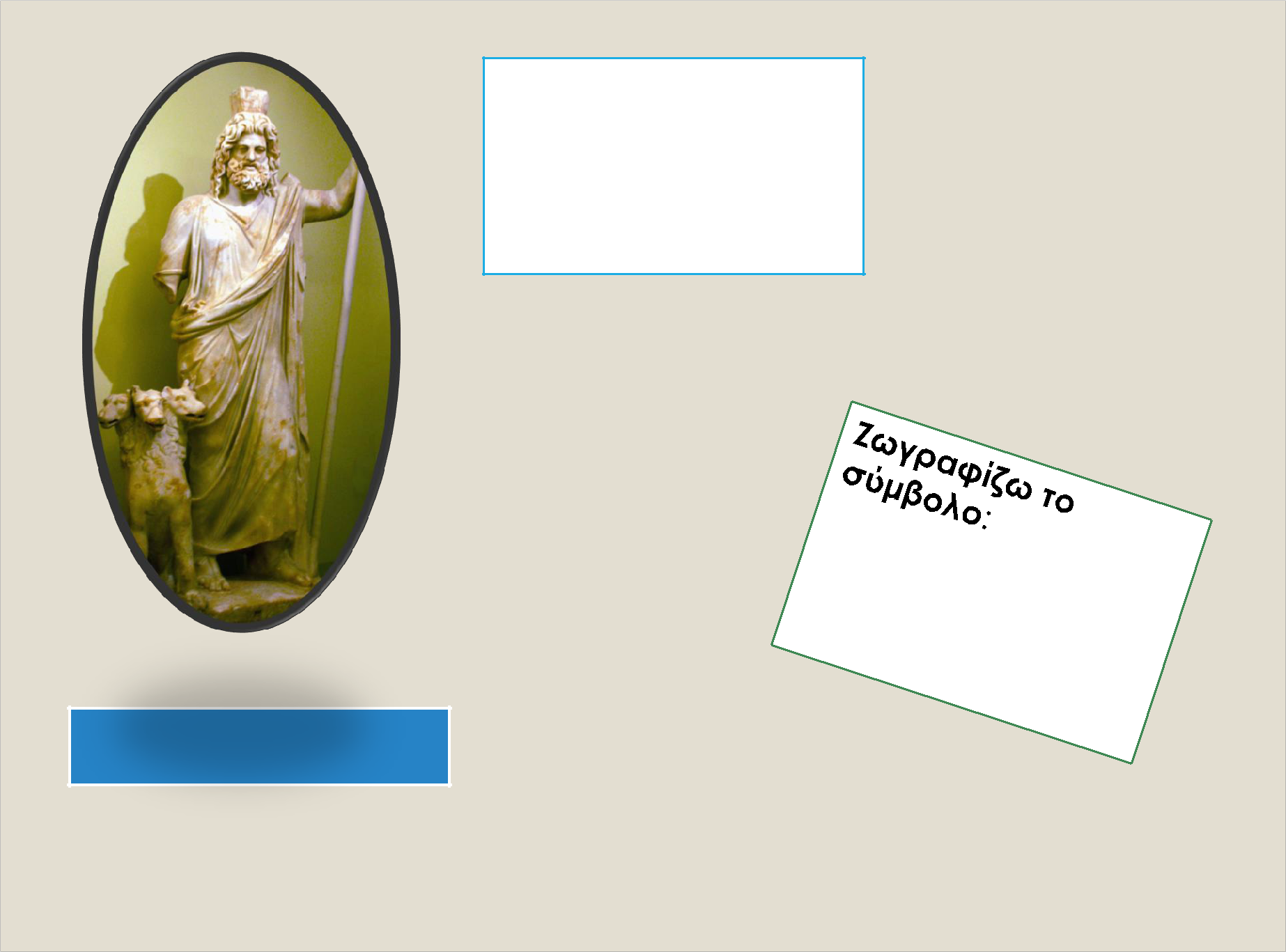 ΠλούτωναςΙδιότητα: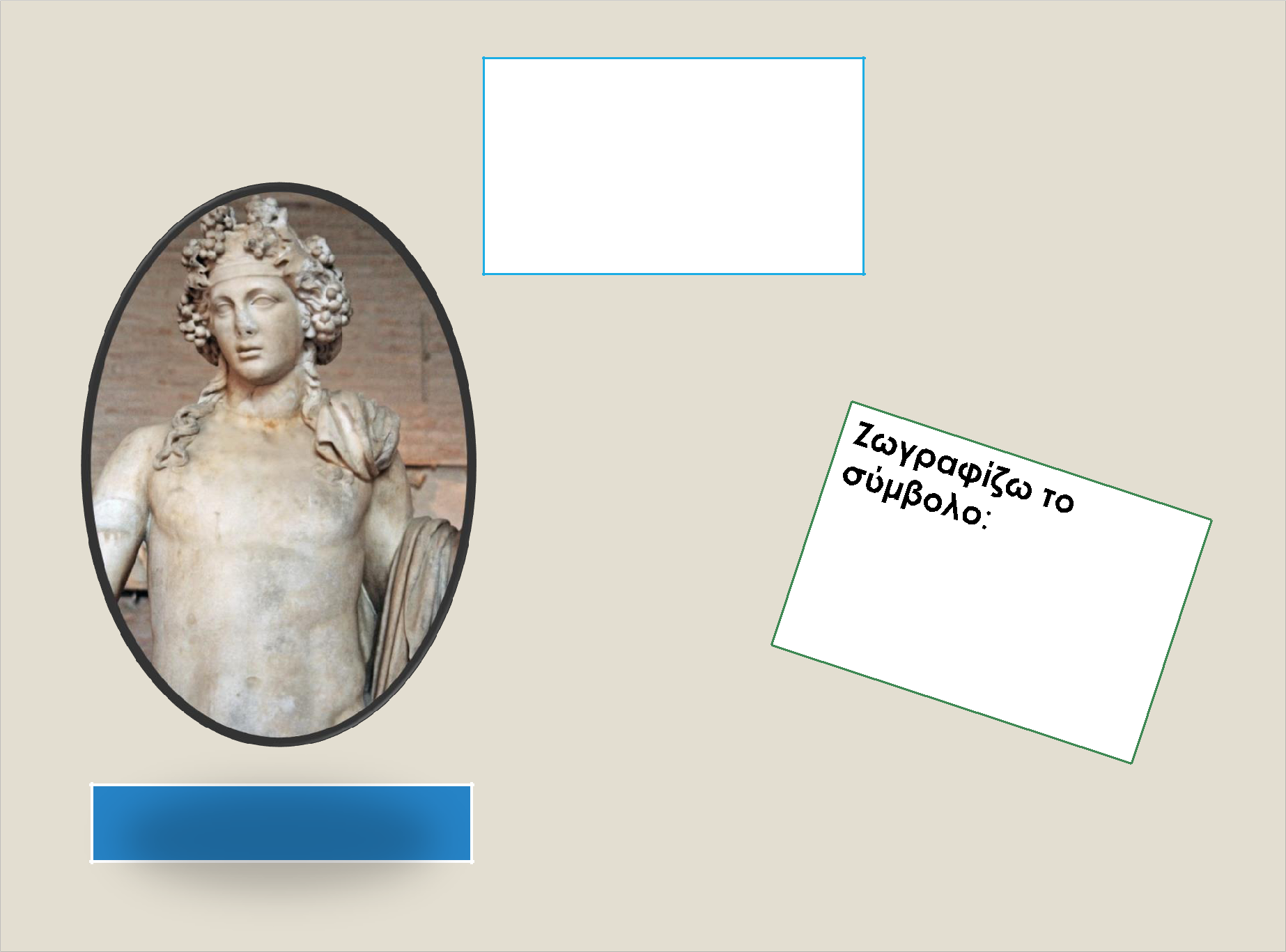 ΔιόνυσοςΠροσπάθησε τώρα να σκεφτείς γιατί οι άνθρωποι εκείνη την παλιά εποχή έδιναν στους θεούς τους αυτές τις ιδιότητες;Γράψε μερικές από τις ιδέες σου στο τετράδιό σου ή στοφύλλο εργασίας.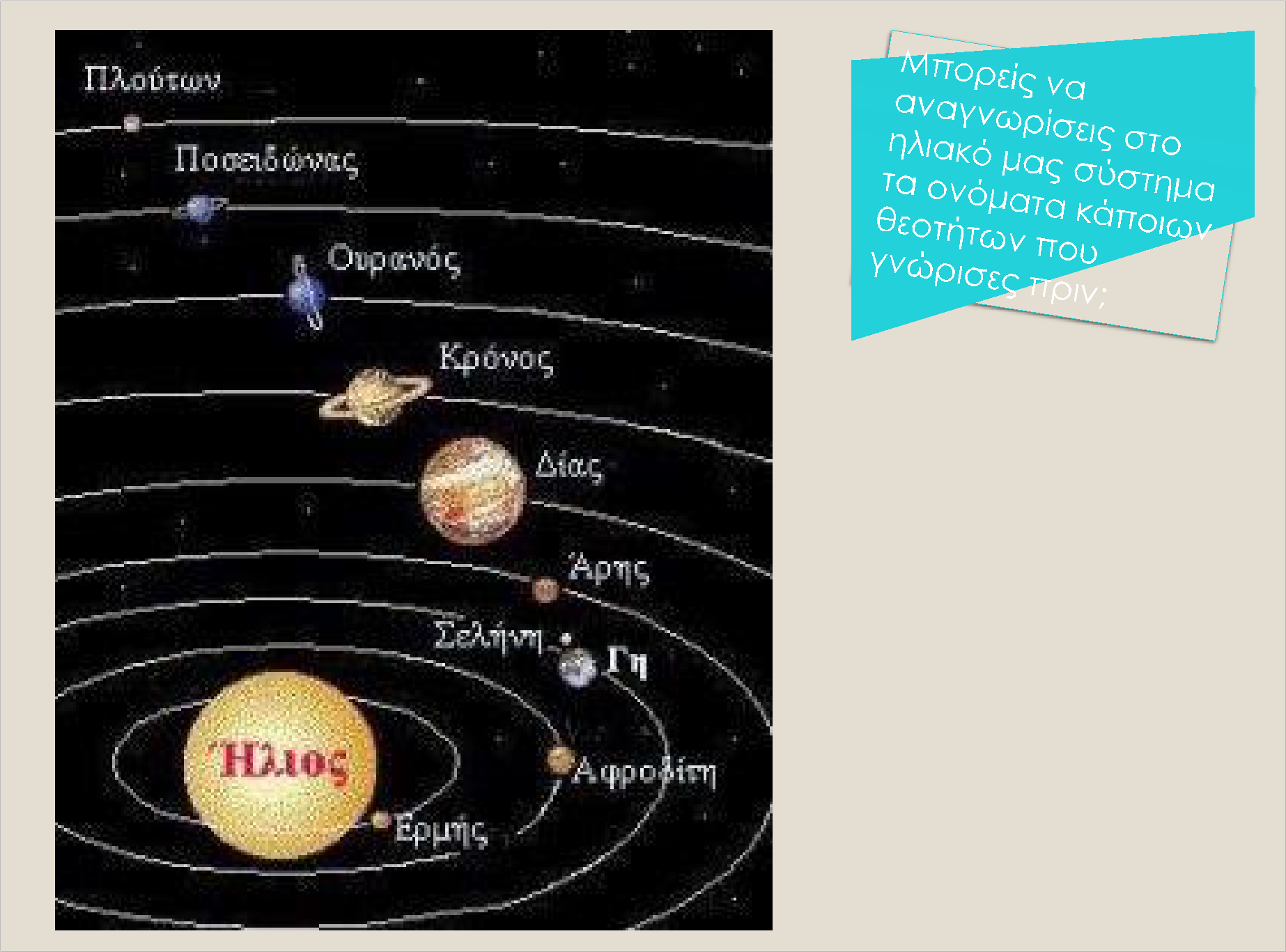 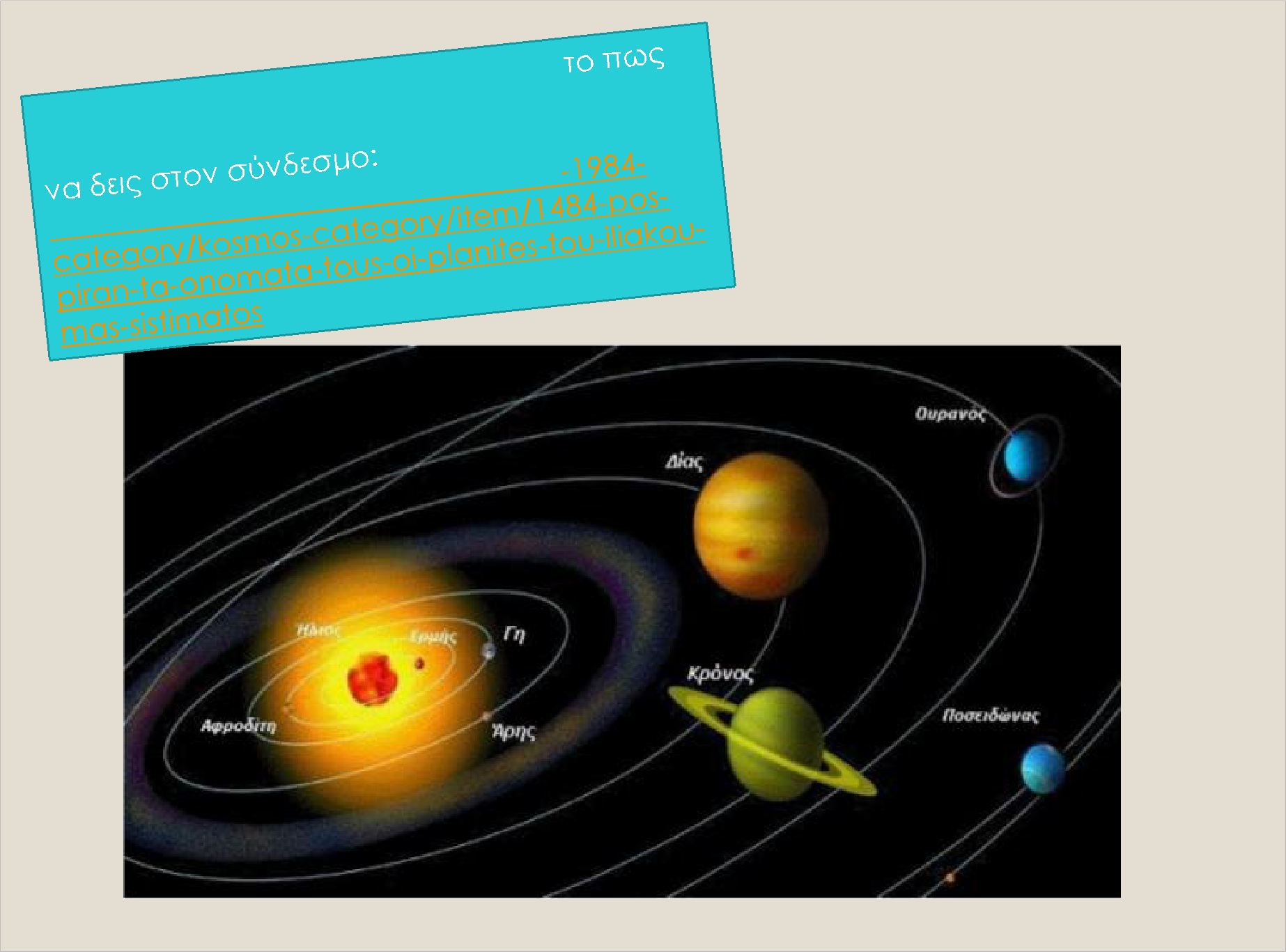 